Worksheet – Types of Bonds						Name: _________________Identify the attractive forces associated with…Ionic Bonds:	Attractive electrostatic forces between negative charged ion and adjacent positively charged ionCovalent Bonds:	Electrostatic forces between negatively charged electrons and adjacent positively charged 	nucleusIdentify two similarities between ionic and covalent bondsBoth involve valence electron cloudsBoth involve electrostatic attractions between oppositely charged speciesThe formation of bond bonds begins with the valence electrons of two atoms experiencing the attractive force of adjacent positive nucleiBoth Ionic and Covalent bonds are strongIdentify two difference between ionic and covalent bondsIonic Bonds involve the transfer of valance electrons forming ions whereas covalent bonds involve the sharing of valence electrons with no ion formationIonic bonds form only between metals and non-metals whereas covalent bonds usually (but not always) form between two non-metalsIonic bonding does not result in molecule formation whereas covalent bonding usually doesThe attractive forces associated with covalent bonds are the electrostatic forces between negatively charged electrons and adjacent positively charged nucleiComplete the following table by writing formulas of the compounds formed from the pairs of elements.  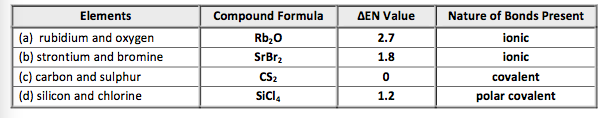 Magnesium is a metal and sulphur is a non-metal.  Compare the EN value for these elements in MgS to EN value for the non-metal hydrogen and oxygen in water (H2O).  Which of the two compounds possesses a greater amount of ionic character in its bond?	EN for MgS = 1.3	EN for H20 = 1.4	We see that the bonds in water actually possess slightly more ionic character than those in 	magnesium sulphide even though the former compound contacts two non-metals and the latter 	compound contains a metal and a non-metal